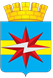 АДМИНИСТРАЦИЯ ГОРОДА ШАРЫПОВО КРАСНОЯРСКОГО КРАЯПОСТАНОВЛЕНИЕВ соответствии с положениями Федерального закона от 06.10.2003 года № 131-ФЗ «Об общих принципах организации местного самоуправления в Российской Федерации», на основании Федерального закона от 29.12.2017 г. № 443-ФЗ «Об организации дорожного движения в Российской Федерации и о внесении изменений в отдельные законодательные акты Российской Федерации», руководствуясь ст.34 Устава города ШарыповоПОСТАНОВЛЯЮ:1. Внести в постановление Администрации города Шарыпово от 21.09.2020г. № 187  «Реестр парковок общего пользования муниципального образования город Шарыпово» следующие изменения:1.1. Приложение № 1 к постановлению изложить в новой редакции, согласно приложению к настоящему постановлению. 2. Контроль за исполнением настоящего постановления возложить на первого заместителя Главы города Шарыпово Д.В. Саюшева.3. Постановление вступает в силу в день, следующий за днем его официального опубликования в периодическом печатном издании «Официальный вестник города Шарыпово», и подлежит размещению на официальном сайте муниципального образования города Шарыпово Красноярского края  (www.gorodsharypovo.ru).Глава города Шарыпово                                                                               В.Г. Хохлов20.03.2023№ 72О внесении изменения в постановление Администрации города Шарыпово от 21.09.2020г. № 187 «Реестр парковок общего пользования муниципального образования город Шарыпово»Приложение № 1 к постановлениюАдминистрации города Шарыповоот 20.03.2023 № 72   Приложение № 1 к постановлениюАдминистрации города Шарыповоот 20.03.2023 № 72   Приложение № 1 к постановлениюАдминистрации города Шарыповоот 20.03.2023 № 72   Приложение № 1 к постановлениюАдминистрации города Шарыповоот 20.03.2023 № 72   Приложение № 1 к постановлениюАдминистрации города Шарыповоот 20.03.2023 № 72   Приложение № 1 к постановлениюАдминистрации города Шарыповоот 20.03.2023 № 72   Приложение № 1 к постановлениюАдминистрации города Шарыповоот 20.03.2023 № 72   Приложение № 1 к постановлениюАдминистрации города Шарыповоот 20.03.2023 № 72   Приложение № 1 к постановлениюАдминистрации города Шарыповоот 20.03.2023 № 72   Приложение № 1 к постановлениюАдминистрации города Шарыповоот 20.03.2023 № 72   Реестр парковок общего пользования, расположенных на автомобильных дорогах общего пользования местного значения В  городском округе город Шарыпово Красноярского краяРеестр парковок общего пользования, расположенных на автомобильных дорогах общего пользования местного значения В  городском округе город Шарыпово Красноярского краяРеестр парковок общего пользования, расположенных на автомобильных дорогах общего пользования местного значения В  городском округе город Шарыпово Красноярского краяРеестр парковок общего пользования, расположенных на автомобильных дорогах общего пользования местного значения В  городском округе город Шарыпово Красноярского краяРеестр парковок общего пользования, расположенных на автомобильных дорогах общего пользования местного значения В  городском округе город Шарыпово Красноярского краяРеестр парковок общего пользования, расположенных на автомобильных дорогах общего пользования местного значения В  городском округе город Шарыпово Красноярского краяРеестр парковок общего пользования, расположенных на автомобильных дорогах общего пользования местного значения В  городском округе город Шарыпово Красноярского краяРеестр парковок общего пользования, расположенных на автомобильных дорогах общего пользования местного значения В  городском округе город Шарыпово Красноярского краяРеестр парковок общего пользования, расположенных на автомобильных дорогах общего пользования местного значения В  городском округе город Шарыпово Красноярского краяРеестр парковок общего пользования, расположенных на автомобильных дорогах общего пользования местного значения В  городском округе город Шарыпово Красноярского краяРеестр парковок общего пользования, расположенных на автомобильных дорогах общего пользования местного значения В  городском округе город Шарыпово Красноярского краяРеестр парковок общего пользования, расположенных на автомобильных дорогах общего пользования местного значения В  городском округе город Шарыпово Красноярского краяРеестр парковок общего пользования, расположенных на автомобильных дорогах общего пользования местного значения В  городском округе город Шарыпово Красноярского краяРеестр парковок общего пользования, расположенных на автомобильных дорогах общего пользования местного значения В  городском округе город Шарыпово Красноярского краяРеестр парковок общего пользования, расположенных на автомобильных дорогах общего пользования местного значения В  городском округе город Шарыпово Красноярского краяРеестр парковок общего пользования, расположенных на автомобильных дорогах общего пользования местного значения В  городском округе город Шарыпово Красноярского краяРеестр парковок общего пользования, расположенных на автомобильных дорогах общего пользования местного значения В  городском округе город Шарыпово Красноярского краяРеестр парковок общего пользования, расположенных на автомобильных дорогах общего пользования местного значения В  городском округе город Шарыпово Красноярского краяРеестр парковок общего пользования, расположенных на автомобильных дорогах общего пользования местного значения В  городском округе город Шарыпово Красноярского краяРеестр парковок общего пользования, расположенных на автомобильных дорогах общего пользования местного значения В  городском округе город Шарыпово Красноярского краяРеестр парковок общего пользования, расположенных на автомобильных дорогах общего пользования местного значения В  городском округе город Шарыпово Красноярского краяРеестр парковок общего пользования, расположенных на автомобильных дорогах общего пользования местного значения В  городском округе город Шарыпово Красноярского краяРеестр парковок общего пользования, расположенных на автомобильных дорогах общего пользования местного значения В  городском округе город Шарыпово Красноярского краяРеестровый номер парковки о/пАдрес (место расположения) парковки общего пользованияАдрес (место расположения) парковки общего пользованияАдрес (место расположения) парковки общего пользованияАдрес (место расположения) парковки общего пользованияОбщая площадь парковки общего пользования,
м2Назначение парковки общего пользованияНазначение парковки общего пользованияНазначение парковки общего пользованияУсловия использования парковки общего пользованияУсловия использования парковки общего пользованияУсловия использования парковки общего пользованияХарактеристики парковки общего пользованияХарактеристики парковки общего пользованияХарактеристики парковки общего пользованияХарактеристики парковки общего пользованияРежим работы парковки 
общего пользованияРежим работы парковки 
общего пользованияИнформация о владельце парковки общего пользованияВместительность (количество машино-мест) парковки общего пользованияКоличество машино-мест для стоянки транспортных средств, которыми управляют инвалиды, либо в которых перевозят инвалидовДата включения парковки общего пользования в реестр парковокДата исключения парковки общего пользования из реестра парковокРеестровый номер парковки о/пМуниципальное образованиеНаселенный пунктНаименование автомобильной дороги
(наименование улицы)Месторасположение парковки
(км+м) (лево, право)Общая площадь парковки общего пользования,
м2Для грузовых ТСДля автобусовДля легковых ТСНа платной основеРазмер платыБез взимания платыПодземная/наземнаяОхраняемая/
неохраняемаяОдноуровневая/
многоуровневаяОткрытая/закрытаяДата (период)ВремяИнформация о владельце парковки общего пользованияВместительность (количество машино-мест) парковки общего пользованияКоличество машино-мест для стоянки транспортных средств, которыми управляют инвалиды, либо в которых перевозят инвалидовДата включения парковки общего пользования в реестр парковокДата исключения парковки общего пользования из реестра парковок12345678910111213141516171819202122231Городской округ город Шарыповогород Шарыповоулица БратскаяОриентир: Красноярский край, г.Шарыпово, 6 микрорайон, в 4 метрах по направлению на запад от земельного участка, расположенного по адресу: Красноярский край, г. Шарыпово, 6 микрорайон, № 16, участок № 160нетнетданетнетдаНаземнаяНеохраняемаяОдноуровневаяОткрытаяянварь-декабрькруглосуточноСП КГБУ МФЦ г.Шарыпово7121.09.2020-2Городской округ город Шарыповогород Шарыповоулица КомсомольскаяКрасноярский край, г.Шарыпово, ул.Комсомольская, №53 020нетнетданетнетдаНаземнаяНеохраняемаяОдноуровневаяОткрытаяянварь-декабрькруглосуточноАдминистрация г. Шарыпово1201221.09.2020-3Городской округ город Шарыповогород Шарыповопроспект ЭнергетиковОриентир: Красноярский край, г.Шарыпово, проспект Энергетиков, в 3 метрах по направлению на северо-запад от земельного участка, расположенного по адресу: Красноярский край, г. Шарыпово, пр-кт Энергетиков, д. 6103нетнетданетнетдаНаземнаяНеохраняемаяОдноуровневаяОткрытаяянварь-декабрькруглосуточноАдминистрация г. Шарыпово10121.09.2020-4Городской округ город Шарыповогород Шарыповомикрорайон ПионерныйКрасноярский край, г.Шарыпово, мкр.Пионерный, №178408нетнетданетнетдаНаземнаяНеохраняемаяОдноуровневаяОткрытаяянварь-декабрькруглосуточноМАУ "Центр физкультурно-спортивной подгтовки" г.Шарыпово9121.09.2020-5Городской округ город Шарыповогород Шарыповоулица ВетерановОриентир: Красноярский край, г.Шарыпово, ул.Ветеранов, в 28 метрах по направлению на северо-запад от сооружения, расположенного по адресу: Красноярский край, г. Шарыпово, в районе здания ЗАГСа по ул. Ветеранов, д.4233нетнетданетнетдаНаземнаяНеохраняемаяОдноуровневаяОткрытаяянварь-декабрькруглосуточноАдминистрация г. Шарыпово11121.09.2020-6Городской округ город Шарыповогород Шарыповоулица ГорькогоКрасноярский край, г.Шарыпово, ул.Горького, 14 А686нетнетданетнетдаНаземнаяНеохраняемаяОдноуровневаяОткрытаяянварь-декабрькруглосуточноАдминистрация г. Шарыпово20121.09.2020-7Городской округ город Шарыповогород Шарыповоулица КироваОриентир: Красноярский край, г.Шарыпово, ул.Кирова, в 14 метрах по направлению на юго-запад от земельного участка, расположенного по адресу Красноярский край, город Шарыпово, ул.Кирова, 9126нетнетданетнетдаНаземнаяНеохраняемаяОдноуровневаяОткрытаяянварь-декабрькруглосуточноМАУ "Городской драматический театр г.Шарыпово"6121.09.2020-8Городской округ город Шарыповогород Шарыповоплощадь РеволюцииКрасноярский край, г.Шарыпово, площадь Революции, зд. №1397нетнетданетнетдаНаземнаяНеохраняемаяОдноуровневаяОткрытаяянварь-декабрькруглосуточноМАУ "Центр культурного развития г.Шарыпово"8121.09.2020-9Городской округ город Шарыповогород Шарыповоулица ГорькогоОриентир: Красноярский край, г.Шарыпово, ул.Горького, в 1 метре по направлению на восток от земельного участка, расположенного по адресу: Красноярский край, городской округ город Шарыпово, город Шарыпово, городок Больничный, земельный участок 2 1 072нетнетданетнетдаНаземнаяНеохраняемаяОдноуровневаяОткрытаяянварь-декабрькруглосуточноАдминистрация г. Шарыпово57321.09.2020-